Методические материалы«Подготовка к школе»Одной из наиболее актуальных проблем в современном начальном образовании является проблема подготовки детей к школе. В практике обучения первоклассники испытывают заметные трудности, связанные с адаптацией к условиям систематического обучения, усвоением учебного материала, поддержанием необходимого уровня дисциплины и т.д. Это говорит о том, что существующие формы обеспечения готовности ребенка к школе недостаточно эффективны, что требуется специальная система помощи ребенку, которая бы готовила его к обучению в начальной школе.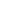 Успешное решение задач развития личности ребенка, повышение эффективности обучения, благоприятная окружающая атмосфера во многом определяются тем, насколько верно учитывается уровень подготовленности детей к школьному обучению.В современной психологии пока не существует единого и четкого определения понятия «готовности».Л.М. Безруких считает, что готовность ребенка к интеллектуальному обучению в школе – это уровень морфологического, функционального и психического развития ребенка, при котором требования систематического обучения не будут чрезмерными и не приведут к нарушению здоровья ребенка.Л.А. Венгер трактует понятие готовность к школе как определенный уровень: социальных умений, включающих умения общаться со сверстниками и взрослыми, оценивать ситуацию и регулировать свое поведение, развитие тех функций, без которых обучение невозможно или затруднено (это организация деятельности, развитие речи, моторики, координации, а также личностного развития характеризующего самосознание, самооценку, мотивацию).Вопросы психологической готовности к обучению в школе рассматривают педагоги: Л.И.Божович, Л.А.Венгер, А.В.Запорожец, В.С.Мухина, Л.М. Фридман, М.М.Безруких Е.Е.Кравцова и многие другие.На сегодняшний день общепризнанно, что готовность к школьному обучению многокомпонентное образование, которое требует комплексных психологических исследований.Ребёнок, переступающий порог школы, должен соответствовать определённому физическому, умственному, эмоциональному и социальному развитию. В этом залог его будущей школьной успеваемости.К старшему дошкольному возрасту дети приобретают определённый кругозор, запас конкретных знаний, проходят определённую подготовку в дошкольном учреждении и перед ними встаёт проблема адаптации к условиям школьной жизни. А если учесть современные требования программ начального обучения, то становится ясным, что необходима организация качественно новой подготовки детей к школе.Актуальность данной проблемы определила тему исследования – «Подготовка к школе».Исследование проводилось в рамках МБОУ СОШ №9 города Бирска.Цель: раскрыть содержание подготовки детей к обучению в школе.Предполагаемый результат состоит в том, что целенаправленная разнообразная работа педагога с детьми, родителями, приведет к положительной динамике показателей психологической готовности детей к школе, их к безболезненной адаптации и успешному обучению, к сформированности личностных качеств у ребенка.Практическая значимость заключается в исследовании процесса подготовки детей в условиях подготовительной группы в школе, разработка рабочей тетради для педагогов и дошкольников, которые в дальнейшем помогут детям избежать негативных последствий в процессе адаптации.Проблема подготовки детей к обучению в школе в педагогике и психологии Ребенок учится в школе 11 лет. За это время вырастает целое поколение. И важно, чтобы все эти годы ребенок был счастлив. Во многом это зависит от его готовности к школе – желания учиться, умения общаться со сверстниками и взрослыми, способность решать сложные задачи, стремления к достижениям, самостоятельности и ответственности.В настоящее время в психолого-педагогической науке и образовательной практике понятие «психологическая готовность к школе» является широко распространенным и активно используемым самыми различными специалистами: воспитателями детских садов, школьных учителей, практическими психологами, социальными педагогами. С этим понятием знакомы и родители, и даже сами дети.В теоретическом плане проблемой психологической готовности к обучению в школе в последние десятилетия психологи, педагоги, гигиенисты, педиатры, как нашей стране, так и за рубежом, единого и четкого определения понятия «психологическая готовность к школе» пока нет, ровно как до конца не установлены наиболее информативные критерии этой готовности к систематическому школьному обучению.Зарубежные психологи трактуют понятие школьной зрелости, синоним психологической готовности, как достижение такой ступени в развитии, когда ребенок «становится способным принимать участие в школьном обучении или как «овладение знаниями, умениями, способностями, мотивацией и другими необходимыми для оптимального уровня усвоения школьные программы, поведенческие характеристики.Первое определение носит общий характер, в частности, не ясно, что представляет собой «способность принимать участие в обучении». Второе определение также неудовлетворительно, так как в нем смешаны компоненты психологической готовности (мотивационная, поведенческие характеристики) и педагогическая подготовленности (умения, знания). Формальный уровень таких умений и навыков, как чтение, письмо, счет - и есть признаки психологической готовности к школе. Владея ими, ребенок может еще не иметь соответствующих механизмов умственной деятельности, позволяющих усваивать школьные программы.Психологическая готовность к школе – особый феномен в том смысле, что с ним связан не один возраст человеческой жизни, а сразу несколько. Он знаменует собой конец дошкольного и одновременно начало младшего школьного возраста.При решении вопроса готовности к школьному обучению Я.Ийрасек отмечает, что сочетаются теоретические построения с одной стороны, практический опыт с другой. Особенность его исследований состоит в том, что в центре этой проблемы стоят интеллектуальные возможности детей. Это находит отражение в тестах, показывающих развитие ребенка в области мышления, памяти, восприятия, других психических процессах.По мнению А.Керна, поступающий в школу ребенок должен обладать определенными признаками школьника: быть зрелым в умственном, эмоциональном и социальном отношениях.К умственной области относится способность ребенка к дифференцированному восприятию, произвольному вниманию, аналитическому мышлению.Под эмоциональной зрелостью понимается эмоциональная устойчивость и почти полное отсутствие импульсивных реакций ребенка.Социальная зрелость связывается с потребностью ребенка в общении с детьми, со способностью подчиняться интересам и принятым условностям детского коллектива, а так же со способностью взять на себя социальную роль школьника в общественной ситуации школьного обучения.В отечественной психологии теоретическая проработка проблемы психологической готовности к школьному обучению основана на трудах Л.С.Выготского. Его заниматели классики детской психологии Л.И.Божович, Д.Б.Эльконин продолжают заниматься известные современные специалисты Л.А.Венгер, Н.И.Гуткина, И.В.Дубровина, Е.Е.Кравцова, В.С.Мухина и другие.Психологическая готовность к обучению в школе рассматривается на современном этапе развития психологии как комплексная характеристика ребенка, в которой раскрываются уровни развития психологических качеств, являющихся наиболее важными предпосылками для нормального включения в новую социальную среду и для формирования учебной деятельности.Российские психологи под готовностью к школьному обучению понимают необходимый и достаточный уровень психического развития ребенка для освоения школьной учебной программы в условиях обучения в коллективе сверстников. Необходимый и достаточный уровень актуального развития должен быть таким, чтобы программа обучения попадала в зону ближайшего развития ребенка. Если актуальный уровень психического развития ребенка такой, то его зона ближайшего развития требуемой для освоения учебной программы в школе, то ребенок становится психологическим неготовым к школьному обучению, так как в результате несоответствия его зоны ближайшего развития требуемой он не может усваивать программный материал и попадает в разряд отстающих учеников.В психологическом словаре понятие «готовность к школьному обучению» рассматривается как совокупность морфофизиологических особенностей ребенка старшего дошкольного возраста, обеспечивающая успешный переход к систематическому, организованному школьному обучению.В.С.Мухина утверждает, что готовность к школьному обучению – это желание и осознание необходимости учиться, возникающее в результате социального созревания ребенка, появления у него внутренних противоречий, задающих мотивацию к учебной деятельности.Д.Б.Эльконин считает, что готовность ребенка к школьному обучению предполагает «вращивание» социального правила, то есть системы социальных отношений между ребенком и взрослым.Л.А.Венгер считает, что психологическая готовность к школьному обучению состоит не в том, что у ребенка оказываются, сформированы сами школьные качества, а в том, что он овладевает предпосылками к последующему усвоению.Новое отношение ребенка к окружающей среде, возникающее при поступлении в школу, Л.И.Божович назвала внутренней позицией школьника, считая это новообразование критерием готовности к обучению в школе.Таким образом, высокие требования к жизни, к организации воспитания и обучения интенсифицируют поиски новых, более эффективных психолого-педагогических подходов, нацеленных на приведение методов обучения в соответствие с психологическими особенностями ребенка. Поэтому проблема готовности детей к обучению в школе получают особое значение, так как от ее решения зависит успешность обучения детей в школе.2. Характеристика компонентов готовности к школьному обучению1) Физическая готовностьПонятие «физическая развитие» и «физическая подготовленность» часто смешивают, поэтому следует отметить, что физическая подготовленность – это результат физической подготовки, достигнутый при выполнении двигательных действий, необходимых для освоения или выполнения человек определенной деятельности. Оптимальная физическая подготовленность называется физической готовностью.Родители, безусловно, заинтересованы в школьных успехах своего ребенка. Эти успехи во многом зависят от готовности организма к систематическому обучению, готовности психических процессов и готовности личности. Готовность организма определяется морфологическим и функциональным развитием. Если ребенок физически ослаблен, ему трудно будет сохранять осанку, сидя за партой, трудно работать на уроке из за быстрой утомляемости. Для овладения письмом важно развитие мелких групп мышц. Кроме того, у ребенка должны быть развиты и крупные группы мышц, основные двигательные навыки в беге, прыжках, лазании, метании и др. Это поможет ему управлять своим телом, участвуя в играх, соревнованиях, взаимодействиях с товарищами.Одним из составляющих компонентов психологической готовности к школе можно выделить физическую готовность.Под физической готовностью подразумевается общее физическое развитие: нормальный рост, вес, объем груди, мышечный тонус, пропорции тела, кожный покров и показатели, соответствующие нормам физического развития мальчиков и девочек 6-7-летнего возраста. Состояние зрения, слуха, моторики (особенно мелких движений кистей рук и пальцев). Состояние нервной системы ребенка: степень ее возбудимости и уравновешенности, силы и подвижности. Общее состояние здоровья.В школе ребенок испытывает колоссальную физическую нагрузку: тяжелый школьный ранец, продолжительное сидение за партой, а также различные инфекции, с которыми сталкивается детский организм в большом коллективе. Последнее особенно актуально для малышей, не посещавших детский сад. Неподготовленный организм может отреагировать частыми респираторными заболеваниями, что неизбежно приведет к проблемам в обучении.Ребенка необходимо тщательно готовить к таким серьезным переменам, уделять достаточно внимания спорту, закаливанию, установить правильный режим дня, сбалансированное питание, обеспечить ребенку сбалансированное питание, полноценный сон и достаточное количество времени на свежем воздухе.К семи годам достаточно сформированы структура и функции мозга, близкие по ряду показателей к мозгу взрослого человека. Так, вес мозга детей в этот период составляет 90 процентов веса мозга взрослого человека. Такое созревание мозга обеспечивает возможность усвоения сложных отношений в окружающем мире, способствует решению более трудных интеллектуальных задач.К началу школьного обучения достаточно развиваются большие полушария мозга и особенно лобные доли, связанные с деятельностью второй сигнальной системы, отвечающей за развитие речи. Этот процесс находит отражение в речи детей. В ней резко увеличивается количество обобщающих слов. Если вы спросите у детей четырех-пяти лет, как назвать одним словом грушу, сливу, яблоко и абрикос, то можно наблюдать, что некоторые дети вообще затрудняются найти такое слово или им требуется много времени для поисков. Семилетний же ребенок без труда находит подходящее слово ("фрукты").К семи годам достаточно выражена асимметрия левого и правого полушария. Мозг ребенка "левеет", что находит свое отражение в познавательной деятельности: она становится последовательной, осмысленной и целенаправленной. В речи детей появляются более сложные конструкции, она становится более логичной, менее эмоциональной.К началу школьного обучения у ребенка достаточно развиты тормозные реакции, которые помогают ему управлять своим поведением. Слово взрослого и его собственные усилия могут обеспечить желаемое поведение. Нервные процессы становятся более уравновешенными и подвижными.Костно-мышечный аппарат отличается гибкостью, в костях много хрящевой ткани. Развиваются, хотя и медленно, мелкие мышцы руки, которые обеспечивают формирование навыков письма. Процесс окостенения запястий завершается лишь к двенадцати годам. Моторика руки у детей шестилетнего возраста развита хуже, чем у семилеток, поэтому дети семилетнего возраста более восприимчивы к письму, чем шестилетки.В этом возрасте дети хорошо улавливают ритм и темп движений. Однако движения ребенка недостаточно ловки, точны и скоординированы.Все перечисленные изменения в физиологических процессах нервной системы позволяют ребенку участвовать в школьном обучении.Дальнейшее психофизиологическое развитие ребенка связано с совершенствованием анатомо-физиологического аппарата, развитием физических характеристик (вес, рост и т. п.), совершенствованием двигательной сферы, развитием условных рефлексов, соотношением процессов возбуждения и торможения.2) Мотивационная готовностьМотивационная готовность предполагает отношение к учебной деятельности как к общественно значимому делу и стремление к приобретению знаний. Предпосылка возникновения этих мотивов - общее желание детей поступить в школу и развитие любознательности.Чтобы ребенок успешно учился он, прежде всего, должен стремиться к новой школьной жизни, к «серьезным» занятиям, «ответственным» поручениям. На появление такого желания влияет отношение близких взрослых к учению, как к важной содержательной деятельности, гораздо более значимой, чем игра дошкольника. Влияет и отношение других детей, сама возможность подняться на новую возрастную ступень в глазах младших и сравняться в положении со старшими. Стремление ребенка занять новое социальное положение ведет к образованию его внутренней позиции. Л.И. Божович характеризует это как центральное личностное новообразование, характеризующее личность ребенка в целом. Именно оно и определяет поведение и деятельность ребенка, и всю систему его отношений к действительности, к самому себе и окружающим людям. Образ жизни школьника в качестве человека, занимающегося в общественном месте общественно значимым и общественно оцениваемым делом, осознается ребенком как адекватный для него путь к взрослости - он отвечает сформировавшемуся в игре мотиву «стать взрослым и реально осуществлять его функции».Общее эмоциональное отношение к школе специально изучалось М.Р. Гинзбургом при помощи разработанной им оригинальной методики. Им были отобраны 11 пар прилагательных, положительно и отрицательно характеризующих человека («хороший-плохой», «чистый-грязный», «быстрый-медленный» и т.п.), каждое из которых напечатано на отдельной карточке. Перед ребенком ставились две коробочки с наклеенными на них картинками: на одной - дети в школьной форме с портфелями, на другой - ребята, сидящие в игрушечном автомобиле. Затем следовала устная инструкция:«Вот это - школьники, они идут в школу; а это - дошкольники, они играют. Сейчас я буду давать тебе разные слова, а ты подумай, кому они больше подходят: школьнику или дошкольнику. Кому больше подходят, в ту коробочку и положишь».Далее экспериментатор зачитывал прилагательное и передавал карточку ребенку, который помещал ее в одну из коробочек. Прилагательные предлагались в случайном порядке.По этой методике были обследованы 62 ребенка 6-ти лет - воспитанники подготовительной группы детского сада (24 чел.) и двух нулевых классов школы (38 чел.). Эксперимент проводился в конце учебного года. Анализ результатов показал, что 6-ти летние дети, как посещающие детский сад, так и обучающиеся в школе, относятся к школе положительно. И те и другие характеризовали школьников положительными прилагательными, а дошкольников - отрицательными. Исключение составили всего трое детей (один - из детского сада, двое - из школы).С того момента, как в сознании ребенка представление о школе приобрело черты искомого образа жизни, можно говорить о том, что его внутренняя позиция получила новое содержание - стала внутренней позицией школьника. И это значит, что ребенок психологически перешел в новый возрастной период своего развития - младший школьный возраст. Внутренняя позиция школьника в самом широком смысле можно определить как систему потребностей и стремлений ребенка, связанных со школой, т.е. такое отношение к школе, когда причастность к ней переживается ребенком как его собственная потребность («Хочу в школу!»). Наличие внутренней позиции школьника обнаруживается в том, что ребенок решительно отказывается от дошкольно-игрового, индивидуально-непосредственного способа существования и проявляет ярко положительное отношение к школьно-учебной деятельности в целом и, особенно к тем ее сторонам, которые непосредственно связаны с учением.Такая положительная направленность ребенка на школу как на собственно учебное заведение - важнейшая предпосылка благополучного вхождения его в школьно-учебную действительность, т.е. принятие им соответствующих школьных требований и полноценного включения в учебный процесс.Кроме отношения к учебному процессу в целом, для ребенка, поступающего в школу, важно отношение к учителю, сверстникам и самому себе. К концу дошкольного возраста должна сложиться такая форма общения ребенка с взрослыми, как внеситуативно-личностное общение. Взрослый становится непререкаемым авторитетом, образцом для подражания. Облегчается общение в ситуации урока, когда исключены непосредственные эмоциональные контакты, когда нельзя поговорить на посторонние темы, поделиться своими переживаниями, а можно только отвечать на поставленные вопросы и самому задавать вопросы по делу, предварительно подняв руку. Дети, готовые в этом плане к школьному обучению, понимают условность учебного общения и адекватно, подчиняясь школьным правилам, ведут себя на занятиях.Классно-урочная система обучения предполагает не только особое отношение ребенка с учителем, но и специфические отношения с другими детьми. Новая форма общения со сверстниками складывается в самом начале школьного обучения.Личностная готовность к школе включает также определенное отношение к себе. Продуктивная учебная деятельность предполагает адекватное отношение ребенка к своим способностям, результатам работы, поведению, т.е. определенный уровень развития самосознания. О личностной готовности ребенка к школе обычно судят по его поведению на групповых занятиях и во время беседы с психологом. Существуют и специально разработанные планы беседы, выявляющей позицию школьника (методика Н.И. Гуткиной), и особые экспериментальные приемы. Например, преобладание у ребенка познавательного или игрового мотива определяется по выбору деятельности - прослушивания сказки или игры с игрушками. После того как ребенок рассмотрел в течение минуты игрушки, находящиеся в комнате, ему начинают читать сказку, но на самом интересном месте прерывают чтение. Психолог спрашивает, что ему сейчас больше хочется - дослушать сказку или поиграть с игрушками. Очевидно, что при личностной готовности к школе доминирует познавательный интерес и ребенок предпочитает узнать, что произойдет в конце сказки. Детей, мотивационно не готовых к обучению, со слабой познавательной потребностью, больше привлекает игра.3) Умственная готовностьУмственная готовность - достижение достаточно высокого уровня развития познавательных процессов (дифференцированное восприятие, произвольное внимание, осмысленное запоминание, наглядно-образное мышление, первые шаги к овладению логическим мышлением).К старшему дошкольному возрасту дети, приобретают определенный кругозор, запас конкретных знаний, овладевают некоторыми рациональными способами обследования внешних свойств предметов. Дошкольникам доступно понимание общих связей, принципов и закономерностей, лежащих в основе научного знания. Но не следует в то же время, и переоценивать его умственные возможности. Логическая форма мышления хотя и доступна, но еще не характерна для него. Даже приобретая черты обобщенности, его мышление остается образным, опирающимся на реальные действия с предметами и их заместителями. Высшие формы наглядно-образного мышления являются итогом интеллектуального развития дошкольника.Интеллектуальная готовность к школе предполагает также формирование у ребенка определенных умений. К ним первым делом относится умение выделить учебную, задачу и превратить ее в самостоятельную цель деятельности. Такая операция требует от поступающего в школу ребенка способности удивляться и искать причины замеченного им сходства и различия предметов, их новых свойств.Данный компонент готовности предполагает наличие у ребенка кругозора, запаса конкретных знаний. Интеллектуальная готовность к школьному обучению связана с развитием мыслительных процессов - способностью обобщать, сравнивать объекты, классифицировать их, выделять существенные признаки, делать выводы. У ребенка должна быть определенная широта представлений, в том числе образных и пространственных, соответствующее речевое развитие, познавательная активность.Ребенок должен владеть планомерным и расчлененным восприятием, элементами теоретического отношения к изучаемому материалу, обобщенными формами мышления и основными логическими операциями, смысловым запоминанием. Однако, в основном, мышление ребенка остается образным, опирающимся на реальные действия с предметами, их заместителями. Интеллектуальная готовность также предполагает формирование у ребенка начальных умений в области учебной деятельности, в частности, умение выделить учебную задачу и превратить ее в самостоятельную цель деятельности. Обобщая, можно говорить, что развитие интеллектуальной готовности к обучению в школе предполагает:- дифференцированное восприятие;- аналитическое мышление (способность постижения основных признаков и связей между явлениями, способность воспроизвести образец);- рациональный подход к действительности (ослабление роли фантазии);- логическое запоминание;- интерес к знаниям, процессу их получения за счет дополнительных усилий;- овладение на слух разговорной речью и способность к пониманию и применению символов;- развитие тонких движений руки и зрительно-двигательной координации.Интеллектуальная готовность ребенка к школе заключается в определенном кругозоре, запасе конкретных знаний, в понимании основных закономерностей.Должна быть развита любознательность, желание узнавать новое, достаточно высокий уровень сенсорного развития, а также развиты образные представления, память, речь, мышление, воображение, т.е. все психические процессы.К 6-7 годам ребенок должен знать свой адрес, название города, где он живет; знать имена и отчества своих родных и близких, кем и где они работают; хорошо ориентироваться во временах года, их последовательности и основных признаках; знать месяцы, дни недели; различать основные виды деревьев, цветов, животных. Он должен ориентироваться во времени, пространстве и ближайшем социальном окружении.Наблюдая природу, события окружающей жизни, дети учатся находить пространственно-временные и причинно-следственные отношения, обобщать, делать выводы.Ребенок должен:Знать о своей семье, быте.Иметь запас сведений об окружающем мире, уметь ими пользоваться.Уметь высказывать собственные суждения, делать выводы.У дошкольников это во многом происходит стихийно, из опыта, и взрослые часто считают, что специального обучения здесь не требуется. Но это не так. Даже при большом количестве сведений знания ребенка не включают общую картину мира, они разрозненны и часто поверхностны. Включая смысл какого-то события, знание может закрепиться и остаться для ребенка единственно верным. Таким образом, запас знаний об окружающем мире у ребенка должен формироваться в системе и под руководством взрослого.Хотя логические формы мышления доступны детям 6-летнего возраста, они не характерны для них. Их мышление в основном образное, опирающееся на реальные действия с предметами и замещающими их схемами, чертежами, моделями.Интеллектуальная готовность к школе предполагает также формирование у ребенка определенных умений. Например, умение выделить учебную задачу. Это требует от ребенка способности удивляться и искать причины замеченного им сходства и различия предметов, их новых свойств.Ребенок должен:Уметь воспринимать информацию и задавать по ней вопросы.Уметь принимать цель наблюдения и его осуществлять.Уметь систематизировать и классифицировать признаки предметов и явлений.В целях интеллектуальной подготовки ребенка к школе взрослые должны развивать познавательные потребности, обеспечить достаточный уровень мыслительной деятельности, предлагая соответствующие задачи, и дать необходимую систему знаний об окружающем.Родители часто много рассказывают об устройстве луноходов и прочих вещах, часто недоступных для понимания детьми. И в результате детям кажется, что они все знают. Фактически у детей нет ясных представлений о тех вещах, о которых они говорят. Дети должны не только знать, но и уметь применять эти знания, устанавливать элементарную зависимость между причиной и следствием.В сенсорном развитии дети должны овладеть эталонами и способами обследования предметов. Отсутствие этого приводит к неудачам в учении. Например, ученики не ориентируются в тетради; допускают ошибки при написании букв Р, Я, Ь; не различают геометрическую форму, если она в другом положении; отсчитывают предметы справа налево, а не слева направо; читают справа налево.В дошкольный период у ребенка должна быть развита звуковая культура речи. Сюда входит звукопроизношение и эмоциональная культура речи. Должен быть развит фонематический слух, иначе ребенок произносит вместо слова рыба - лыба, будут возникать ошибки в грамотности, ребенок будет пропускать слова. Невыразительная речь ведет к плохому усвоению знаков препинания, ребенок будет плохо читать стихи.У ребенка должна быть развита разговорная речь. Он должен выражать свои мысли ясно, передавать связно то, что слышал, что встретил на прогулке, на празднике. Ребенок должен уметь выделить в рассказе главное, передавать рассказ по определенному плану.Важно, чтобы ребенок желал узнать новое. Должен быть воспитан интерес к новым фактам, явлениям жизни.Все психические процессы должны быть достаточно развиты. Ребенок должен уметь сосредоточить внимание на разной работе (например, написании элементов буквы).Развитие восприятия, памяти, мышления позволяет ребенку систематически наблюдать изучаемые предметы и явления, позволяет ему выделять в предметах и явлениях существенные особенности, рассуждать и делать выводы.К шести - семи годам относительно сформированы все анализаторы коры мозга, на основе которых развиваются разные виды чувствительности. К этому возрасту улучшается острота зрения, точность и тонкость цветоразличения. Ребенок знает основные цвета и их оттенки. Повышается звуковысотная различительная чувствительность, ребенок правильнее может различать тяжесть предметов, допускает меньше ошибок при определении запахов.К началу школьного обучения у ребенка сформированы пространственные отношения. Он может правильно определить положение предмета в пространстве: ниже - выше, впереди - сзади, слева - справа, над - под. Наиболее сложными для усвоения являются пространственные отношения "слева - справа". Сначала дети устанавливают связь между направлением и частями своего тела. Они различают правую и левую руку, парные органы и стороны своего тела в целом. Ребенок определяет расположение чего-то справа или слева только от себя. Затем, уже в младшем школьном возрасте, дети переходят к восприятию относительности направлений и возможности переноса их определения на другие объекты. Связано это с тем, что дети могут мысленно учитывать поворот на 180 градусов и понимать, что значит справа или слева от других объектов.Задачи на глазомер дети хорошо решают в случае больших различий между предметами, могут выделить такие отношения, как "шире - уже", "больше - меньше", "короче - длиннее". Дошкольник может правильно разложить палочки, ориентируясь на их длину: найти самую длинную, самую короткую, расположить палочки по мере возрастания или убывания их длины.Восприятие времени старшего дошкольника еще значительно отличается от восприятия взрослого. Дети понимают, что время нельзя остановить, вернуть, ускорить или замедлить, что оно не зависит от желания и воли человека. Во временном пространстве ребенок старшего дошкольного возраста ориентирован на настоящее "здесь и теперь". Дальнейшее развитие связано с интересом к прошлому и будущему. В семь-восемь лет дети начинают интересоваться тем, что было "до них", историей родителей. В восемь-девять лет они "строят планы" на будущее ("я буду врачом", "я женюсь" и др.).Восприятие тесно связано с содержанием воспринимаемого объекта. Знакомый объект (предмет, явление, изображение) ребенок воспринимает как единое целое, а незнакомый - как состоящий из деталей. Дети шести-семи лет предпочитают картинки с занимательными, находчивыми, веселыми персонажами, они способны уловить юмор, иронию, дать эстетическую оценку изображенного на картине сюжета, определить настроение.Воспринимая форму предметов, ребенок старается ее опредметить. Например, глядя на овал, он может сказать, что это часы, огурец, тарелка и т. п. Ребенок сначала ориентируется на цвет, а затем на форму. Если ребенку дано задание разложить по группам фигуры: треугольники, прямоугольники, квадраты, овалы, круги разных цветов, то он будет объединять их на основе цвета (например, в одну группу войдут треугольник и круг зеленого цвета). Но если фигуры опредметить, например, дать изображенные на картинках стол, стул, яблоко, огурец, то независимо от цвета ребенок будет объединять картинки по группам на основе формы. То есть все огурцы независимо от цвета (красный, желтый, зеленый) окажутся в одной группе.Сенсорное развитие в дошкольном возрасте включает в себя:развитие органов чувств;овладение сенсорными эталонами (цвет, форма, размер, фактура),усвоение способов обследования предметов (восприятие предмета в целом, выделение основных частей, мелких деталей и соотношений между ними, нахождение отличительных признаков).К началу школьного обучения у ребенка достаточно развита произвольная память. Совершенствование этого вида памяти связано с развитием умения ставить цель запомнить что-либо и применить способы запоминания.В старшем дошкольном и младшем школьном возрасте хорошо развита двигательная и эмоциональная память, а также механическое запоминание. Ребенок в шесть-семь лет воспроизводит после произнесения взрослым 4-8 хорошо знакомых слов и 1-2 незнакомых.К шести-семи годам у ребенка достаточно большой словарный запас - около 14 000 слов. Речь ребенка отличается употреблением слов, связанных с движением и деятельностью. Очень мало в речи детей прилагательных. В шесть-семь лет увеличивается количество обобщающих слов.В шесть лет все реже ребенком используется ситуативная речь ("А вот мы вчера с ним ходили. А там как застучит. Я испугался. Потом было так весело. А он мне дал чупа-чупс. Все смеялись, и я тоже". Оказывается, ребенок ходил с папой в цирк, где выступал клоун с собачкой. Собачка выпрыгнула на бортик манежа и испугала его, так как он сидел в первом ряду; потом подошел клоун и дал ему леденец). Появляется контекстная речь, связанная с сообщением о ситуациях и явлениях, которые в данный момент ребенок не наблюдает. Постепенно речь ребенка становится связной, развернутой, логичной, понятной слушателю.К шести годам постепенно развивается произвольное внимание, которое выражается в умении выполнять что-либо по правилу или инструкции на протяжении определенного времени. 6-7-летние дети могут продуктивно заниматься одним и тем же делом в течение 10-15 минут. Правда, такие свойства внимания, как распределение (сосредоточение сразу на нескольких существенных объектах) и переключение (способность быстро сосредоточиться на другом объекте или задании), развиты пока недостаточно.К началу школьного обучения у ребенка развит кругозор. Он владеет многими представлениями, связанными с окружающим миром. От единичных понятий переходит к более общим, выделяя при этом как существенные, так и несущественные признаки. Если двухлетний ребенок на вопрос о том, что такое ложка, ответит: "Ложка - это вот!" - и покажет на конкретную ложку, то старший дошкольник скажет, что ложка - это то, с помощью чего едят суп или кашу, то есть выделит функцию предмета.Систематическое школьное обучение приводит к постепенному овладению ребенком абстрактными понятиями, усвоению родовидовых отношений между предметами. Однако и некоторые дошкольники могут относительно той же ложки сказать, что это предмет (или кухонная посуда), то есть выделить родовой признак понятия. Помимо существенных признаков, таких как функциональное назначение (для еды), старший дошкольник может определить и несущественные (красного цвета, с рисунком медвежонка, круглая, большая и др.).Ребенок использует пример как основную форму доказательства на первых этапах обучения в дошкольном детстве и начальной школе. При объяснении чего-либо все сводится к знакомому, частному, известному.В мышлении дошкольника можно выделить следующие особенности. Во-первых, для детей характерен анимизм (одушевление неживой природы, небесных тел, мифических существ). Во-вторых, синкретизм (нечувствительность к противоречиям, связывание всего со всем, неумение отделить причину и следствие). В-третьих, эгоцентризм (неумение посмотреть на себя со стороны). В-четвертых, феноменальность (склонность опираться не на знание об истинных отношениях вещей, а на их кажущиеся отношения).Особенность мышления детей - одухотворять природу, приписывать неодушевленным вещам способность мыслить, чувствовать, делать - Жан Пиаже назвал анимизмом (от лат. animus - душа). Откуда же возникает это удивительное свойство мышления дошкольника - видеть живое там, где, с точки зрения взрослого человека, его не может быть? Многие находили причину детского анимизма в том уникальном видении мира, которое складывается у ребенка к началу дошкольного возраста.Для взрослого весь мир упорядочен. В сознании взрослого существует четкая грань между живыми и неживыми, активными и пассивными объектами. Для ребенка таких строгих границ нет. Ребенок исходит из того, что живое - это все, что движется. Речка живая, так как она движется, и облака живые - по той же причине. Гора неживая, так как она стоит.Дошкольник с момента своего рождения слышал направленную к нему речь взрослого, насыщенную анимистическими конструкциями: "Кукла хочет кушать", "Мишка пошел спать" и т. д. Помимо этого, он слышит такие выражения, как "Дождь идет", "Солнце взошло". Метафорический контекст нашей речи скрыт от ребенка - отсюда анимизм мышления дошкольника.В особом, одушевленном мире дошкольник легко и просто осваивает связи явлений, овладевает большим запасом знаний. Игра и сказка, в которых даже камень дышит и разговаривает, - это особый способ освоения мира, позволяющий дошкольнику в специфической форме усвоить, понять и по-своему систематизировать тот поток информации, который обрушивается на него.Следующая особенность детского мышления связана с установлением естественной причинности между событиями, которые происходят в окружающем мире, или синкретизмом.Синкретизм - подмена объективных причинно-следственных связей субъективными, существующими в восприятии. Ж. Пиаже в своих опытах задавал детям вопросы относительно причинных зависимостей в окружающем мире. "Почему солнце не падает? Почему луна не падает?" В своих ответах дети указывали различные свойства предмета: величину, расположение, функции и т. п, связанные в восприятии в одно целое. "Солнце не падает, потому что большое. Луна не падает, потому что звезды. Солнце не падает, потому что светит. Ветер - потому что деревья качаются". Приведем пример синкретизма в рассказе ребенка шести лет. "Идет Красная Шапочка по лесу, навстречу ей лисичка: "Чего ты плачешь, Красная Шапочка?" А та отвечает. "Как же мне не плакать?! Меня волк съел!".Следующая особенность детского мышления заключается в неумении ребенка посмотреть на объект с позиции другого и называется эгоцентризм. Ребенок не попадает в сферу своего собственного отражения (не видит себя со стороны), замкнут на своей точке зрения.Феноменальность детского мышления проявляется в том, что дети опираются на кажущиеся им отношения вещей, а не на то, что есть на самом деле.Так, дошкольнику кажется, что молока в высоком и узком стакане много, а если его перелить в низкий, но широкий стакан, то станет меньше. У него нет понятия сохранения количества вещества, то есть понимания того, что количество молока остается одинаковым, несмотря на изменение формы сосуда. В процессе школьного обучения и по мере овладения счетом, развития умения устанавливать взаимно однозначные соответствия между объектами внешнего мира ребенок начинает понимать, что определенная трансформация не изменяет основных качеств предметов.4) Эмоционально-волевая готовностьВолевая готовность - умение ребёнка действовать в соответствии с образцом и осуществлять контроль путём сопоставления с ним как с эталоном (образец может быть дан в форме действий др. человека или в форме правила).Эмоционально-волевую готовность считают сформированной, если ребенок умеет ставить цель, принимать решение, намечать план действий, принимать усилия к его реализации, преодолевать препятствия, у него формируется произвольность психологических процессов.Уже в дошкольном возрасте ребенок оказывается перед необходимостью преодоления возникающих трудностей и подчинения своих действий поставленной цели. Это приводит к тому, что он начинает сознательно контролировать себя, управлять своими внутренними и внешними действиями, своими познавательными процессами и поведением в целом. Это дает основание полагать, что уже в дошкольном возрасте возникает воля. Конечно, волевые действия дошкольников имеют свою специфику: они сосуществуют с действиями непреднамеренными, импульсивными, возникающими под влиянием ситуативных чувств и желаний.Л.С. Выготский считал волевое поведение социальным, а источник развития детской воли усматривал во взаимоотношениях ребенка с окружающим миром. При этом ведущую роль в социальной обусловленности воли отводил его речевому общению с взрослыми. В генетическом плане Л.С. Выготский рассматривал волю как стадию овладения собственными процессами поведения. Сначала взрослые с помощью слова регулируют поведение ребенка, потом, усваивая практически содержание требований взрослых, он постепенно начинает с помощью собственной речи регулировать свое поведение, делая тем самым существенный шаг вперед по пути волевого развития. После овладения речью слово становится для дошкольников, не только средством общения, но и средством организации поведения. Л.С. Выготский и С.Л. Рубинштейн считают, что появление волевого акта подготавливается предшествующим развитием произвольного поведения дошкольника. Иногда различные аспекты, касающиеся развития психических процессов, в том числе мотивационную готовность, объединяют термином психологическая готовность, в отличие от нравственной и физической.Развитие эмоционально-волевой сферы связано со становлением регулятивной функции психики. В рассматриваемый возрастной период дети склонны к сильным переживаниям, из-за пластичности нервных процессов происходит быстрая смена чувств. У детей особое значение начинают приобретать чувства, связанные с учебной деятельностью, процессом познания. Их уже не удовлетворяет только лишь игровая деятельность. Дальнейшее развитие получают морально-нравственные чувства, на основе которых формируются такие качества, как ответственность, трудолюбие, честность, товарищество.К началу школьного обучения у ребенка процессы возбуждения преобладают над процессами торможения. Регулирующая функция воли проявляется в активизации и торможении деятельности ребенка. У ребенка дошкольного возраста должны быть сформированы такие понятия, как "надо", "можно", "нельзя". Надо убрать игрушки, почистить зубы, застелить постель - все это побудительная, активизирующая функция воли. Нельзя разбрасывать вещи, смотреть телевизор после 9 часов вечера - эти словесные воздействия родителей направлены на торможение двигательной активности ребенка. "Можно" формирует в сознании дошкольника правила поведения, на основе которых происходит становление таких важных свойств личности, как дисциплинированность и ответственность: "Можно пойти погулять, после того как уберешь игрушки (в младшем школьном возрасте - выучишь уроки)".У многих дошкольников сформированы волевые качества, которые позволяют им успешно выполнять различные задания. Дети способны поставить цель, принять решение, наметить план действия, сделать определенное усилие для преодоления препятствия, оценить результат своего действия. Для того чтобы у ребенка развивались волевые качества, взрослый должен организовывать его деятельность, помня при этом, что волевое действие напрямую зависит от трудности задания и времени, отводимого на его выполнение.У детей старшего дошкольного возраста расширяется круг потребностей. Появляются новые потребности, связанные с желанием пойти в школу, обрести статус школьника. Ребенок хочет узнавать новые сведения уже не через игру, а в общении с учителем и другими детьми, начинает осознавать свои потребности, однако часто потребности и интересы направлены на внешнюю, наиболее привлекательную сторону школьного обучения (покупка ранца, школьных принадлежностей, выделение в доме места для выполнения уроков).5) Готовность к общениюКоммуникативная готовность - наличие произвольно-контекстного общения с взрослыми и кооперативно-соревновательного со сверстниками.Необходимым условием формирования гармонически развитой личности является взаимодействие субъектов, в котором происходит обмен рациональной и эмоциональной информацией, деятельностью, опытом, знаниями, умениями, навыками. Общение, опосредованное речью, выступая, с одной стороны, в качестве условия гармонизации личности, одновременно является и средством достижения целей личности, и способом его жизнедеятельности.В дошкольном возрасте происходит интенсивное формирование начальных форм таких фундаментальных понятий, как пространство и время, изменение и развитие, количество и качество, представления о себе и других людях, зло и добро и др. У дошкольников формируется своеобразная субординация начальных понятийных форм.Категориальная структура мышления влияет на глубину и широту взаимодействия ребенка с окружающим миром, определяет его отношение к этому миру, общий подход к рассмотрению и анализу действительности.Проблема развития способности к общению стала особенно востребованной обществом в наши дни, когда к личности выпускника ДОУ предъявляются более высокие требования как к личности будущего первоклассника школ нового типа, обучение в которых ведется по интенсивным программам. Одна из основных претензий, предъявляемых школой к качеству подготовки ребенка в ДОУ, заключаются в неумении ученика выразить свою мысль словами, в его неспособности имеющиеся знания передать вербально.Этот компонент готовности включает в себя формирование у детей качеств, благодаря которым они могли бы общаться с другими детьми, учителями. Ребенок приходит в школу, класс, где дети заняты общим делом, и ему необходимо обладать достаточно гибкими способами установления взаимоотношений с другими людьми, необходимы умения войти в детское общество, действовать совместно с другими, умение уступать и защищаться. Таким образом, данный компонент предполагает развитие у детей потребности в общении с другими, умение подчиняться интересам и обычаям детской группы, развивающиеся способности справляться с ролью школьника в ситуации школьного обучения.С первого дня школы от детей ожидают усвоения сложных социальных правил, регламентирующих отношения в классе. Отношения с одноклассниками заключаются в нахождении баланса между сотрудничеством и соперничеством, отношения с учителем состоят из компромисса между независимостью и послушанием. В связи с этим уже в дошкольном возрасте начинают приобретать важное значение нравственные мотивы, среди которых наиболее важны следующие: сделать приятное, нужное людям, принести пользу, сохранить положительные взаимоотношения с взрослыми, детьми, а также познавательные интересы, в том числе к новым видам деятельности.В данном подпункте были рассмотрены основные компоненты психологической готовности ребенка к школе, такие как физическая, умственная, мотивационная, эмоционально-волевая, готовность к общению. Можно сделать вывод о том, что психологическая готовность ребенка к обучению в школе – это комплексное понятие.Организация системы работы по подготовке детей к обучению в школеИзучив вопросы теории по подготовке к школе, выделим наиболее приемлемые для нашей школы основополагающие идеи:создание условий для благоприятной адаптации к школьному обучению;создание системы занятий, обеспечивающей преемственность в содержании образования, методах и формах организации;формирование психологической готовности к школе.В своей работе с дошкольниками мы учитываем идеи Л. С. Выготского о том, что умственные процессы (восприятие, наглядно-образное мышление, продуктивное воображение и др.), определяющие готовность детей к школе, должны формироваться в свойственных для них привычных видах деятельности: игре, рисовании, конструировании, которые позволяют детям почувствовать себя активными, самостоятельными, способными решать постоянно усложняющиеся задачи и быстро адаптироваться к школе, к учебной деятельности.Работа по подготовке детей к обучению в школе делится на подготовительный этап (в течение сентября) и занятия по субботам (начиная с первой субботы октября,). Занятия завершаются в конце мая.Подготовительный этап включает в себя:организационные вопросы, связанные с информированием населения о сроках подготовки детей к школе;проведение родительских собраний в подготовительных группах детских садов;организацию и проведение первого родительского собрания дошкольников в школе.Занятия проводятся в классе 1 раз в неделю (3урока по 30 минут), всего 29 занятий. Длительность занятия 30 минут, которые включают в себя использование двух динамических пауз. Несмотря на то, что у детей дошкольного возраста ведущий вид деятельности – игра, занятия включали в себя не только игровые упражнения, но и задания на выработку у ребёнка произвольности, сосредоточенности, самостоятельности.Примерно после прохождения половины занятий мы проводим промежуточное родительское собрание с целью получения обратной связи, корректируем занятия, организуем консультации для родителей с целью формирования положительной мотивации учения у детей. Родители – полноправные участники процесса обучения дошкольников.Учебная программа подготовительных занятий включает:Развитие речи;Математика с элементами логики;Письмо и развитие мелкой моторики.Развитие речиОснову всех занятий составляет развитие речи.Цели и задачи: выявить умения детей осмысленно говорить, доступные их возрасту и пониманию первоначальные знания о языке, литературе, обогатить речь учащихся, развить их внимание и интерес к речи вообще, привить любовь к книге.Речь (устная, письменная) – общее представление.Предложение и слово. Членение речи на предложения, слова, слоги.Слог и ударение. Деление слов на слоги, ударение в словах, определение количества слогов в слове.Звуки и буквы. Представление о звуке, различение на слух и при произношении гласных и согласных.Что должны усвоить дети к концу курса обучения:-   владеть понятиями: «слово», «звук» «буква», «предложение»;-   знать порядок букв и их названия;-   различать гласные и согласные звуки;-   правильно ставить ударения в знакомых словах;-   уметь составлять простые предложения и интонационно правильно проговаривать их в соответствии со знаком в конце (.!?);-   пересказывать по наводящим вопросам учителя.При построении данного курса придерживались следующих принципов:Доступность - изложение нового материала происходит с плавными переходами от одного к другому, с подробным пояснением.Занимательность. Дети 6 лет чрезмерно подвижны, внимание у них неустойчиво, возникают определенные трудности с дисциплиной. Дошкольники впечатлительны и эмоциональны, поэтому требуется смена видов деятельности, разнообразие заданий. Это могут быть загадки, шарады, физкультминутки, дидактические игры и т. д. Но игры в школе - прежде всего обучающие, они должны приковывать неустойчивое внимание ребенка к материалу урока, давать новые знания, заставляя его напряженно думать. Это период перехода от игры к учению.Наглядность - на занятиях к детям приходят, предлагая интересные игры и задания, сказочные персонажи и любимые игрушки. Например: при изучении буквы «А» - Айболит, «В» - Винни-Пух, «Г» - Гномик и т. д.Также используются картинки и иллюстрации для пересказов и составления предложений, рассказов, сказок.Приведем пример выборочного пересказа по иллюстрации из сказки «Колобок» (стр.13)- Посмотрите на картинку. Из какой сказки этот сюжет?- Из сказки «Колобок».- На картинке начало или конец сказки? Почему?- Начало сказки, потому что Колобок покатился по дорожке.- С какими героями встречался Колобок?- С Зайцем, Волком, Медведем, Лисой.Составление рассказа – творческая работа. Она требует самостоятельности дошкольника, активности, внесения чего-то своего, личного в текст. Она способствует становлению личности ребенка. Выбор слов, оборотов речи и предложений, установление логической связи, обдумывание сюжета рассказа – весь этот сложный комплекс действий требует от ребёнка высокого напряжения всех его творческих сил.Готовясь к устному рассказу, дошкольники учатся:Понимать заданную тему;Выражать своё отношение к изображаемому;Наблюдать, выделять главное то, что относится к заданной теме;Располагать материал в нужной последовательности;Отбирать нужные слова и строить связный текст.Приведем пример коллективной работы над составлением рассказа по картине «Весна» (стр.38)- Какое время года изображено на картине?- Как вы определили?- Кто прилетел в скворечник?- Что делают дети, изображенные на этой картине?- Что делает мальчик?- А что делает девочка?- Какими инструментами пользуются ребята?- Какое настроение у детей? Почему?- Как птицы будут помогать людям?Фонемный анализ - умение вычленять звуковую последовательность из слов становится способом действий, если с самого начала своего формирования он складывается целенаправленно и осознанно: ученик не только осваивает определенную последовательности операций, но и приобретает способность контролировать и оценивать свои действия.Правильность вычленения каждого последующего звука слова эффективнее всего контролируется в полном слове.Звукобуквенный анализ. Практическая цель фонемного анализа- выделение фонемы и связывание ее буквой. Это означает, что звуковой разбор преобразуется с момента выделения букв в разбор звуко- буквенный.Хочется обратить внимание на следующие моменты в проведении звукобуквенного анализа. Переход к буквам целесообразно осуществлять после того, как все звуки в слове найдены, чтобы избежать переориентации на букву в работе со звуками у тех детей, которые еще не вполне овладели способами фонемного анализа. Звукобуквенный разбор способствует осознанию детьми слогового принципа русской графики, обусловливающего позиционный принцип чтения.Примеры возможных заданий: найти знакомую букву среди других; назвать только гласные (согласные); посчитать, сколько гласных (согласных) в данном слове.Тематическое планирование занятий по развитию речиПисьмо и развитие мелкой моторикиМногое зависит от начального этапа обучения письму. Если какие-то элементы навыка сформируются неверно, то умение писать в целом будет неправильным. А привычки и навыки в раннем возрасте закрепляются очень быстро, при этом очень прочно. Уже на самых первых этапах обучения письму у ребят проявляется неудовлетворение, а у родителей огорчение. И наступает момент, когда быстро растет нелюбовь к этому занятию. Почти все дети не любят писать, у них нет потребности в этом. Создается гигантский барьер в обучении: во-первых - «не хочу», во-вторых - «не могу».Поэтому наша задача - понять те трудности, которые испытывают дети, причины их возникновения; постараться облегчить их первые шаги в школьной жизни; помочь добиться успеха.Подготовительные занятия не ставят своей целью научить ребенка писать. Этот процесс длительный и непростой. На наших занятиях мы имеем возможность, не спеша, глубоко проникая в психологию процесса обучения, осуществить этап подготовки детей к письму. Он заключается в следующем:-   укрепление руки, улучшение координации движений;-   усвоение правил гигиены письма, сохранение правильного положения головы, корпуса, рук, тетради, ручки в руке;-   совершенствование способности к зрительному восприятию форм;-   умение ориентироваться в пространстве листа, строки, в элементах письма;-   поднятие на новый уровень наглядного, образного и отвлеченного мышления детей;-   снижение психологической нагрузки ребенка;-   написание элементов букв.Занятия условно можно разделить на два этапа: рисование штриха, раскрашивание рисунка; рисование узоров, письмо элементов букв. Много внимания уделяется игровым и занимательным моментам для поддержания интереса детей к работе.Тематическое планирование занятий по письмуВводное занятие.2Написание короткой наклонной линии.3Написание короткой и длинной наклонной линии.4Написание короткой и длинной наклонной линии.5Написание короткой линии с закруглением внизу.6Написание длинной линии с закруглением внизу.7Написание короткой линии с закруглением вверху.8Написание короткой линии с закруглением вверху и внизу.9Написание длинной линии с закруглением внизу и вверху.10Написание длинной линии с закруглением внизу и вверху.11Написание длинной палочки с закруглением внизу влево.12Овал.13Овал.14Полуовал (правый).15Полуовал (левый).16Полуовал (правый, левый)17Написание длинной палочки с закруглением внизу вправо.18Написание длинной линии с петлей внизу.19Написание длинной линии с петлей внизу.20Написание длинной линии с петлей вверху.21Написание длинной линии с петлей вверху.22Написание длинной линии с петлей вверху.23Написание длинной линии с петлей вверху и внизу.24Написание элементов букв.25Написание элементов букв.26Написание элементов букв.27Написание элементов букв.28Написание элементов букв.29Диагностическое занятие.Математика с элементами логикиДля успешной подготовки детей к обучению в школе необходимы не столько определенные знания, сколько умение последовательно и логически мыслить, догадываться, умственно напрягаться. Содержание учебной тетради основано на принципах развивающего обучения с акцентом на развитие образных представлений у детей.Познавательный материал в программе дается в определенной системе, учитывающей возрастные особенности детей и дидактические принципы построения развивающего обучения.В предлагаемой учебной тетради центральное место отводится обогащению сенсорного опыта детей путем ознакомления с величиной, формой, пространством, и обучение строится по принципу постепенного движения от конкретного к абстрактному, от чувственного познания к логическому, от эмпирического к научному.Практика показала, что перспективным и важным является проблемно-поисковый метод обучения дошкольников.Основной целью обучения математике является развитие у детей мышления, памяти, речи, творческих способностей, формирование положительной мотивации учения.На уроках дети учатся определять и соотносить величину предметов, разбираться в параметрах протяжённости предметов. От практического сравнения величины ребёнок пойдёт дальше к познанию количественных отношений «больше – меньше», «равенство – неравенство».Не менее существенна и пространственная ориентация детей, так как в это понятие входит оценка величин предметов, их форм, взаиморасположения и положения относительно субъекта. И здесь дети пользуются словесной системой отсчёта, ориентируясь на основе пространственных направлений: вперёд – назад, вверху – внизу, слева – справа. В заданиях типа: «Расскажи про свой узор», «Угадай, где что находится» - у детей формируется пространственная ориентация в окружающей среде, в специально созданной ситуации, ориентация на листе бумаги.Введение понятия числа осуществляется на основе счёта и измерения.Обучение математике детей дошкольного возраста немыслимо без использования занимательных игр, задач, развлечений. Дети очень активны в восприятии задач – шуток, головоломок, логических упражнений. У них складывается положительное эмоциональное отношение к деятельности, проявляются нравственно – волевые усилия. При этом дети пользуются двумя видами поисковых проб: практическими действиями, требующими проявления нравственно – волевых усилий при подборе и складывании новых фигур – силуэтов из «Танграма», и мыслительными: предугадывание результата, обдумывание хода, предложение решения. Всё это даёт основание для утверждения возможности приобщения дошкольников в ходе решения занимательных задач к элементам творческой деятельности.Тематическое планирование занятий по математикеТема занятий1 Счёт предметов2Сравнение предметов (тонкий, толстый, длинный, короткий, круглый) . Счёт предметов3Ориентация в пространстве: «направо», «налево», «вверх», «вниз», «между», «за», «перед».4Сравнение групп предметов по цвету, размеру и форме.5Сравнение групп предметов по цвету, размеру и форме.6Понятия «столько же…, сколько…». Счет предметов.7Счет предметов.8Сравнение групп предметов. Временные представления «раньше», «позже» .9Понятия «много», «один».10Число и цифра «1».11Число и цифра «2».12Числа «1» и «2».13Число и цифра «3».14Число и цифра «4».15Состав числа «4».16Число и цифра «5».17Состав числа «5».18Число и цифра «6».19Состав числа «6».20Число и цифра «7».21Состав числа «7».22Число и цифра «7».23Число и цифра «8».24Состав числа «8».25Число и цифра «9».26Состав числа «9».27Число «0».28Число «10».29Состав числа «10».Ребенок, поступающий в школу должен быть зрелым в физиологическом и социальном отношении, должен достичь определенного уровня умственного и эмоционально-волевого развития. Учебная деятельность требует определенного запаса знаний об окружающем мире, сформированности элементарных понятий. Ребенок должен владеть мыслительными операциями, уметь обобщать и дифференцировать предметы явления окружающего мира, планировать свою деятельность и осуществлять самоконтроль.Важны положительное отношение к учению, способность к саморегуляции поведения и проявление волевых усилий для выполнения поставленных задач. Не менее важны навыки речевого общения.Поэтому готовность к обучению в школе рассматривается как комплексная характеристика ребенка, в которой раскрываются уровни развития психологических качеств, являющихся наиболее важными предпосылками для нормального включения в новую социальную среду и для формирования учебной деятельности.Характерными психологическими особенностями детей поступающих в школу, является:- умение ориентироваться на заданную систему действий.- умение внимательно слушать говорящего и точно выполнять задания, предлагаемые в устной форме.- умение самостоятельно выполнять требуемое задание по зрительно-воспринимаемому образцу.В работе рассмотрена роль образовательного учреждения в формировании готовности ребенка к школе, необходимо также отметить, что успешность адаптации ребенка в первом классе зависит и от других факторов: влияние семьи, наследственность, медицинских особенностей, взаимоотношениях с воспитателями, учителями и сверстниками.В основе данной работы лежат, прежде всего, принципы гуманистического отношения к личности ребенка. Это выражается в том, что работа строится с детьми переходного возраста от дошкольного к школьному, для которого характерна естественная потребность к учению, к новым отношениям.Кроме того, учитываются высокие требования, предъявляемые к выпускникам начальной школы. Это, прежде всего, требования к самостоятельности и активности детей. Основой программы работы с детьми является развивающее обучение, то есть такое обучение, содержание, методы и формы организации которого прямо ориентированы на закономерности развития ребенка.Материалы по данной теме оформлены в пособии для учителей и опробованы в практике работы.Пособие и рабочая тетрадь с материалами по данной теме рассмотрены на заседаний научно – методического совета ИМР МКУ Управления образования (Протокол №5 от 29 января 2014 года), одобрены и рекомендованы для использования учителями начальной школы, проводящих подготовительные занятия с будущими первоклассниками.Список использованной литературыБезруких М.М., Ефимова С.П. Знаете ли вы своего ученика.-М.:Просвещение,1991.Волина В.В. Праздник числа. Занимательная математика для детей.- М.: Знание, 1993.Волина В. В. Праздник букваря. - М.: Аст-Пресс,1996.Волина.В.В. Занимательное азбуковедение. М.,1994.Житко И.В., М.М. Ярмолинская. 200 развивающих упражнений для подготовки ребенка к школе. – Минск: Юнипресс,2006.Зак А.З. Путешествие в Сообразилию.- М.: Перспектива, 1993.Зак А.З. Развитие интеллектуальных способностей у детей 6-7 лет: Учебно-методическое пособие для учителей.- М.: Новая школа,1996.Никитин Б.П. Ступеньки творчества или развивающие игры. – М.: Просвещение,1991.Никитин Б.П. Развивающие игры.- М.: Знание, 1994.Потапова Е.Н. Радость познания. – М., 1990.Субботский Е.В. Ребенок открывает мир. – М.: Просвещение, 1990.Шабалина Е.П. Твой первый класс, учитель. – М.: Просвещение, 1993.